lMADONAS NOVADA PAŠVALDĪBA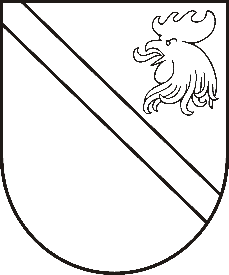 Reģ. Nr. 90000054572Saieta laukums 1, Madona, Madonas novads, LV-4801 t. 64860090, fakss 64860079, e-pasts: dome@madona.lv ___________________________________________________________________________MADONAS NOVADA PAŠVALDĪBAS DOMESLĒMUMSMadonā2018.gada 26.aprīlī								Nr.154									(protokols Nr.7, 13.p.)Par piedalīšanos Eiropas Lauksaimniecības fonda lauku attīstībai izsludinātajā atklāta projektu iesniegumu konkursa Latvijas Lauku attīstības programmas 2014-2020 pasākumā “7.2 Pamatpakalpojumi un ciematu atjaunošana lauku apvidos” ar projekta iesniegumu “Autoceļa Poteri - Sarkaņi Sarkaņu pagastā, Madonas novadā pārbūve” un finansējuma nodrošināšanuEiropas Lauksaimniecības fonds lauku attīstībai ir izsludinājis atklāto projektu iesniegumu konkursu Latvijas Lauku attīstības programmas 2014. – 2020. gada pasākumam "7.2 Pamatpakalpojumi un ciematu atjaunošana lauku apvidos". Konkursa ietvaros tiek atbalstīta pašvaldību grants ceļu bez cietā seguma būvniecība vai pārbūve.Madonas novada pašvaldībai ir izstrādāts projekta  „Autoceļa Poteri - Sarkaņi Sarkaņu pagastā, Madonas novadā pārbūve”. Projekta ietvaros ir plānots pārbūvēt grants ceļu 8,01 km garumā Madonas novada Sarkaņu pagastā. Paredzētais ELFLA līdzfinansējums sastāda 90% no projekta attiecināmajām izmaksām. Projekta mērķis ir uzlabot ceļu infrastruktūru lauku teritorijās, lai veicinātu uzņēmējdarbību un saglabātu apdzīvotību.Autoceļa Poteri - Sarkaņi pārbūves izmaksas sastāda 395 510,76 euro bez PVN, būvuzraudzības izmaksas– 6 760,00 euro bez PVN, būvprojekta izstrāde – 15 062,74 euro bez PVN, autoruzraudzība – 1 320,00 euro bez PVN un PVN – 87 917,24 euro. Projekta kopējās izmaksas sastāda EUR 506 570,74.Lai īstenotu projektu nepieciešams Madonas novada pašvaldības līdzfinansējums 10 % apmērā, t.i. EUR 50 657,07 apmērā. ELFLA izmaksu līdzfinansējums – EUR 455 913,67.Noklausījusies projektu sagatavošanas un ieviešanas speciālistes K.Galejas sniegto informāciju, ņemot vērā 17.04.2018. Finanšu un attīstības komitejas atzinumu, atklāti balsojot: PAR – 13 (Agris Lungevičs, Zigfrīds Gora, Ivars Miķelsons, Andrejs Ceļapīters, Artūrs Čačka, Andris Dombrovskis, Antra Gotlaufa, Artūrs Grandāns, Gunārs Ikaunieks, Valda Kļaviņa, Andris Sakne, Rihards Saulītis, Aleksandrs Šrubs), PRET – NAV,  ATTURAS – NAV,  Madonas novada pašvaldības dome  NOLEMJ:Piedalīties ELFLA izsludinātajā projektu konkursā pasākuma “7.2 Pamatpakalpojumi un ciematu atjaunošana lauku apvidos” ietvaros ar projekta iesniegumu „Autoceļa Poteri - Sarkaņi Sarkaņu pagastā, Madonas novadā pārbūve” Projekta kopējās izmaksas sastāda EUR 506 570,74 (pieci simti seši tūkstoši pieci simti septiņdesmit euro 74 centi), t.sk. ELFLA finansējums – EUR 455 913,67 un Madonas novada pašvaldības finansējums EUR 50 657,07 apmērā. Paredzētais avansa apmērs – EUR 91 182,73.Pēc projekta iesnieguma „Autoceļa Poteri - Sarkaņi Sarkaņu pagastā, Madonas novadā pārbūve” apstiprināšanas, ņemt ilgtermiņa aizņēmumu Valsts kasē EUR 415 388,01 apmērā ar atmaksas termiņu 20 gadi, atlikto maksājumu 3 gadi un Valsts kases noteikto procentu likmi.Lūgt Pašvaldību aizņēmumu un galvojumu kontroles un pārraudzības padomi atbalstīt aizņēmuma ņemšanu EUR 415 388,01 (četri simti piecpadsmit tūkstoši trīs simti astoņdesmit astoņi euro 1 cents) apmērā projekta „Autoceļa Poteri - Sarkaņi Sarkaņu pagastā, Madonas novadā pārbūve” īstenošanai.Aizņēmumu izņemt 2018. un 2019. gadā. Aizņēmuma atmaksu garantēt ar Madonas novada pašvaldības budžetu.Domes priekšsēdētājs						A.Lungevičs